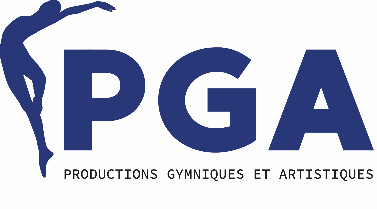 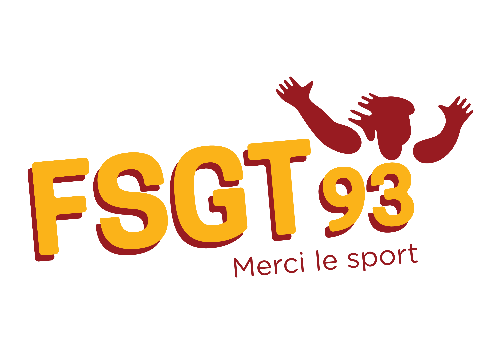 F.S.G.T. SEINE SAINT DENIS165 rue de Paris93000 BOBIGNYTél : 01.48.FEUILLE D’INSCRIPTION JUGEJUGE DU CHAMPIONNAT DEPARTEMENTAL du 27 mars 2022 à Neuilly sur MarneCLUB :  ______________________________________________________________________NOM : _____________________________PRENOM : _________________________________ADRESSE : _____________________________________________________________Tél Domicile : __________________Tél Travail : ____________Tél Port._____________Sera membre du jury pour la catégorie – 6 ans					Sera membre du jury pour la catégorie – 11 ans					Sera membre du jury pour la catégorie – 15 ans					Sera membre du jury pour la catégorie – 20 ans					Sera membre du jury pour la catégorie – 30 ans					Sera membre du jury pour la catégorie TC						Sera membre du jury pour la catégorie + 30 ans					Sera membre du jury pour la catégorie + 50 ans					Juge titulaire					Juge stagiaire		Fiche à retourner avant le 25/02/2022 Comité FSGT 9316 avenue Paul Eluard - 93000 BOBIGNY ou par mail 